Sabrina McKeithen Sabrina.McKeithen @cecstudents.orgDecember 7, 2020In to regards the President Elect's cabinet,It has come to the elect-campaign's attention that the threat of human rights to safe and affordable abortion is under threat. As the president elects a cabinet, you have the power to avoid this disaster from occurring. Safe and affordable abortions have always been under threat ever since it was first legalized nationwide in 1973. As the elected presidential cabinet, you have the power to help prevent this from happening through nationwide education on what abortion is and why it's the only option for some mothers. You can do this by holding a meeting with the secretary of education and the planned partner's leaders to discuss the best course of action. While in this meeting, the presidential cabinet should discuss why pro-lifers are adamant about restricting abortions and how it can be combated. As VP elect, I would recommend that in this reading, the presidential elect cabinet should conclude as to why people against abortions have such adamant beliefs and how well the cabinet can come up with a national defense to pro-lifers and how we can make abortions more safe and secure for all Americans.When the cabinet does come to a plan for resolution with the leaders of Planned Parenthood, it would be resolute a clear line to education for all Americans, hopefully weeding out pro-lifers and giving them a chance to educate themselves on why abortion is necessary for the mental and physical health of many American women. Banning abortion nationwide would be a worst-case scenario. Still, we must take precautions to avoid that as the results of it would be catastrophic to the livelihood of many families and too many women. as much as America is a reliable country, the foster care system can barely handle the overflowing children as it is and adding thousands up to millions of children within that due to the lack of abortions would mean all of these children would be faced with abuse, sexual assault, and lifelong trauma up to three more times likely than the average American child. Instead of altogether banning abortion or the total opposite of a free loose abortion clinic across the country, it's best if both pro-lifers and pro-choice work together to make abortions safe, reliable, and understanding for everyone because abortion is never a clean-cut process, and there are many layers to it in which people don't understand. The pros and cons considering the situation are supposed to find a middle ground leading towards equitable abortions. This is the presidential cabinet's decision and the people's voice. It is up to all of us to represent the freedom of America for the American people.All Regards.Vice Presidential Elect Sabrina Lopez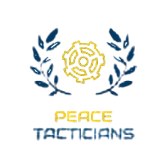 Mr. Sebastian GaleanoSebastian.galeano@cecstudents.org